FORMULIR PENDAFTARAN 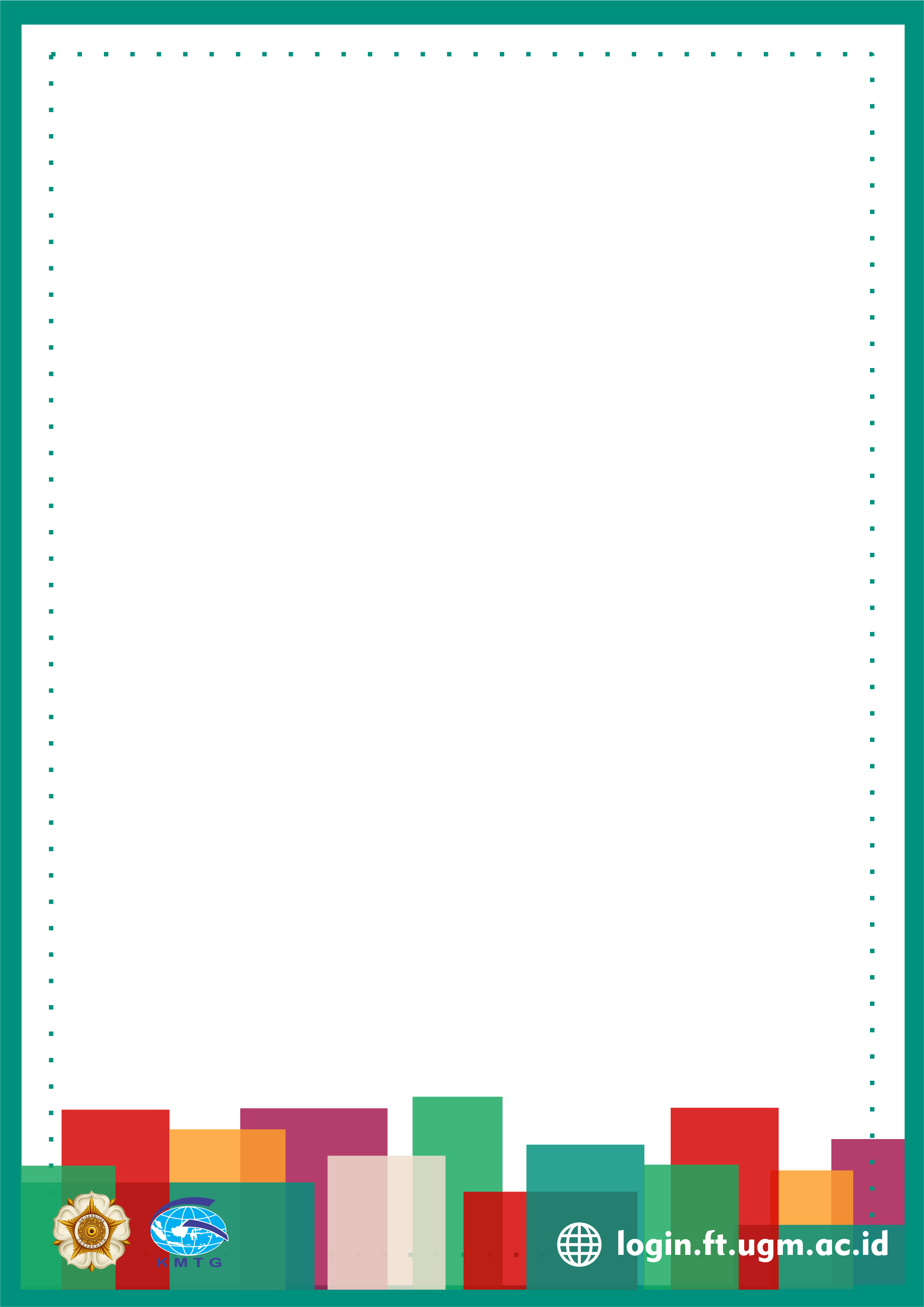 KETUA KELOMPOKData DiriNama Lengkap		:NIM				:Judul Karya Tulis		:Sub Tema			:Jenis Kelamin			:Tempat, Tanggal Lahir	:Alamat				:Nomor Hp			:Email				:Status PendidikanNama Perguruan Tinggi	:Fakultas			:Jurusan			:Scan  Kartu Mahasiswa 	FORMULIR PENDAFTARAN 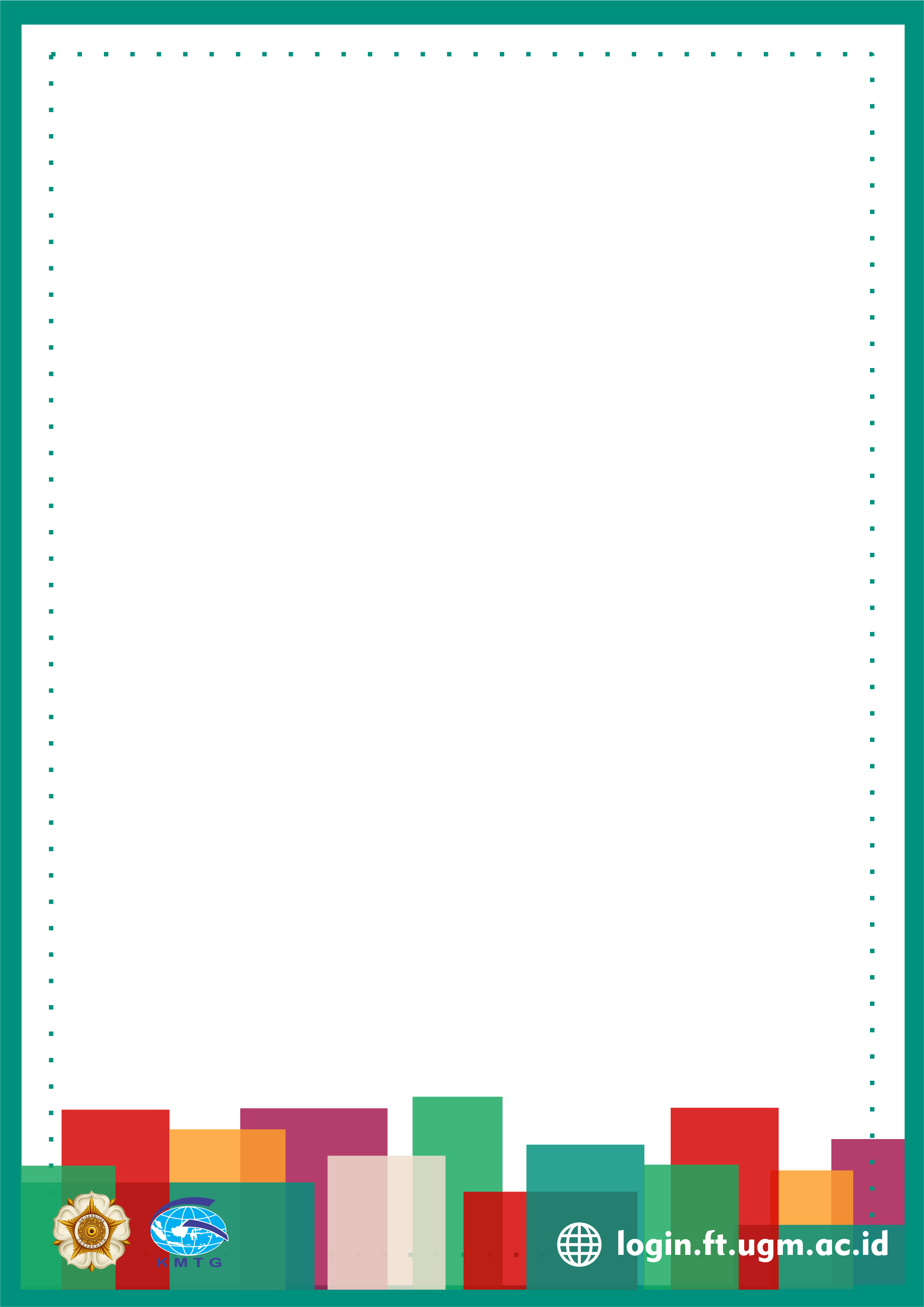 ANGGOTA 1 Data DiriNama Lengkap		:NIM				:Jenis Kelamin			:Tempat, Tanggal Lahir	:Alamat				:Nomor Hp			:Email				:Status PendidikanNama Perguruan Tinggi	:Fakultas			:Jurusan			:Scan  Kartu Pelajar	FORMULIR PENDAFTARAN ANGGOTA 2Data DiriNama Lengkap		:NIM				:Jenis Kelamin			:Tempat, Tanggal Lahir	:Alamat				:Nomor Hp			:Email				:Status PendidikanNama Perguruan Tinggi	:Fakultas			:Jurusan			:Scan  Kartu Pelajar	